ОБЩИЕ СВЕДЕНИЯ Учебная дисциплина «Вспомогательные исторические дисциплины» изучается в пятом семестре.Курсовая работа – не предусмотренаФорма промежуточной аттестации: Зачет без оценкиМесто учебной дисциплины в структуре ОПОПУчебная дисциплина «Вспомогательные исторические дисциплины» относится к факультативной части программы.Основой для освоения дисциплины являются результаты обучения по предшествующим дисциплинам и практикам:История (история России, всеобщая история);История культуры древнего мира и средних веков;Всемирная история;История зарубежных славян.Результаты обучения по учебной дисциплине, используются при изучении следующих дисциплин и прохождения практик: Россиеведение;Источниковедение истории культуры;Краеведение.Результаты освоения учебной дисциплины в дальнейшем будут использованы при прохождении учебной и производственной практик и при выполнении выпускной квалификационной работы.ЦЕЛИ И ПЛАНИРУЕМЫЕ РЕЗУЛЬТАТЫ ОБУЧЕНИЯ ПО ДИСЦИПЛИНЕЦелями изучения дисциплины «Вспомогательные исторические дисциплины» являются:изучение культурно-исторических объектов и их символической             составляющей;                                                                                                                                   формирование навыков описания культурно-исторических объектов;формирование навыков ориентации в сфере изучаемых культурно-исторических объектов; формирование у обучающихся компетенции УК-5 (Способен понимать сущность и социальную значимость своей будущей профессии, применять полученные знания, навыки и личный творческий опыт в профессиональной, педагогической, культурно-просветительской деятельности), установленной образовательной программой в соответствии с ФГОС ВО по данной дисциплине.Результатом обучения по дисциплине является овладение обучающимися знаниями, умениями, навыками и опытом деятельности, характеризующими процесс формирования компетенций и обеспечивающими достижение планируемых результатов освоения дисциплины.Формируемые компетенции, индикаторы достижения компетенций, соотнесённые с планируемыми результатами обучения по дисциплине:СТРУКТУРА И СОДЕРЖАНИЕ УЧЕБНОЙ ДИСЦИПЛИНЫОбщая трудоёмкость учебной дисциплины по учебному плану составляет:Структура учебной дисциплины/модуля для обучающихся по видам занятий: (очная форма обучения)Структура учебной дисциплины/модуля для обучающихся по разделам и темам дисциплины: (очная форма обучения)Содержание учебной дисциплиныОрганизация самостоятельной работы обучающихсяСамостоятельная работа студента – обязательная часть образовательного процесса, направленная на развитие готовности к профессиональному и личностному самообразованию, на проектирование дальнейшего образовательного маршрута и профессиональной карьеры.Самостоятельная работа обучающихся по дисциплине организована как совокупность аудиторных и внеаудиторных занятий и работ, обеспечивающих успешное освоение дисциплины. Аудиторная самостоятельная работа обучающихся по дисциплине выполняется на учебных занятиях под руководством преподавателя и по его заданию. Аудиторная самостоятельная работа обучающихся входит в общий объем времени, отведенного учебным планом на аудиторную работу, и регламентируется расписанием учебных занятий. Внеаудиторная самостоятельная работа обучающихся – планируемая учебная, научно-исследовательская, практическая работа обучающихся, выполняемая во внеаудиторное время по заданию и при методическом руководстве преподавателя, но без его непосредственного участия, расписанием учебных занятий не регламентируется.Внеаудиторная самостоятельная работа обучающихся включает в себя:подготовку к лекциям, практическим занятиям, экзамену;изучение и конспектирование учебных пособий;изучение теоретического и практического материала по рекомендованным источникам;подготовку к тестированию и викторинам;написание тематических докладов и эссе на проблемные темы, выносимые на семинары-конференции;создание презентаций по изучаемым темам;подготовку к текущей аттестации в течение семестра.Самостоятельная работа обучающихся с участием преподавателя в форме иной контактной работы предусматривает групповую и индивидуальную работу с обучающимися и включает в себя:проведение индивидуальных консультаций по отдельным темам и формам контроля на контрольном занятии в конце семестра.Перечень разделов/тем, полностью или частично отнесенных на самостоятельное изучение с последующим контролем:Применение электронного обучения, дистанционных образовательных технологийРеализация программы учебной дисциплины с применением электронного обучения и дистанционных образовательных технологий регламентируется действующими локальными актами университета.В электронную образовательную среду перенесены отдельные виды учебной деятельности:РЕЗУЛЬТАТЫ ОБУЧЕНИЯ ПО ДИСЦИПЛИНЕ, КРИТЕРИИ ОЦЕНКИ УРОВНЯ СФОРМИРОВАННОСТИ КОМПЕТЕНЦИЙ, СИСТЕМА И ШКАЛА ОЦЕНИВАНИЯСоотнесение планируемых результатов обучения с уровнями сформированности компетенции(й).ОЦЕНОЧНЫЕ СРЕДСТВА ДЛЯ ТЕКУЩЕГО КОНТРОЛЯ УСПЕВАЕМОСТИ И ПРОМЕЖУТОЧНОЙ АТТЕСТАЦИИ, ВКЛЮЧАЯ САМОСТОЯТЕЛЬНУЮ РАБОТУ ОБУЧАЮЩИХСЯПри проведении контроля самостоятельной работы обучающихся, текущего контроля и промежуточной аттестации по дисциплине «Вспомогательные исторические дисциплины» проверяется уровень сформированности у обучающихся компетенций и запланированных результатов обучения по дисциплине, указанных в разделе 2 настоящей программы.Формы текущего контроля успеваемости по дисциплине, примеры типовых заданий:Критерии, шкалы оценивания текущего контроля успеваемости:Промежуточная аттестация успеваемости по дисциплине (модулю):Критерии, шкалы оценивания промежуточной аттестации учебной дисциплины:Система оценивания результатов текущего контроля и промежуточной аттестации.Оценка по дисциплине выставляется обучающемуся с учётом результатов текущей и промежуточной аттестации.Полученный совокупный результат конвертируется в пятибалльную систему оценок в соответствии с таблицей:ОБРАЗОВАТЕЛЬНЫЕ ТЕХНОЛОГИИРеализация программы предусматривает использование в процессе обучения следующих образовательных технологий:проблемная лекция;поиск и обработка информации с использованием сети Интернет;дистанционные образовательные технологии;применение электронного обучения;использование на лекционных занятиях видеоматериалов и наглядных пособий;самостоятельная работа в системе компьютерного тестирования;проектный метод.ПРАКТИЧЕСКАЯ ПОДГОТОВКАПрактическая подготовка в рамках учебной дисциплины реализуется при проведении практических занятий, предусматривающих участие обучающихся в выполнении отдельных элементов работ, связанных с будущей профессиональной деятельностью. Возможно проведение отдельных занятий лекционного типа, которые предусматривают передачу учебной информации обучающимся, которая необходима для последующего выполнения практической работы.ОРГАНИЗАЦИЯ ОБРАЗОВАТЕЛЬНОГО ПРОЦЕССА ДЛЯ ЛИЦ С ОГРАНИЧЕННЫМИ ВОЗМОЖНОСТЯМИ ЗДОРОВЬЯПри обучении лиц с ограниченными возможностями здоровья и инвалидов используются подходы, способствующие созданию безбарьерной образовательной среды: технологии дифференциации и индивидуального обучения, применение соответствующих методик по работе с инвалидами, использование средств дистанционного общения, проведение дополнительных индивидуальных консультаций по изучаемым теоретическим вопросам и практическим занятиям, оказание помощи при подготовке к промежуточной аттестации.При необходимости рабочая программа дисциплины может быть адаптирована для обеспечения образовательного процесса лицам с ограниченными возможностями здоровья, в том числе для дистанционного обучения.Учебные и контрольно-измерительные материалы представляются в формах, доступных для изучения студентами с особыми образовательными потребностями с учетом нозологических групп инвалидов:Для подготовки к ответу на практическом занятии, студентам с ограниченными возможностями здоровья среднее время увеличивается по сравнению со средним временем подготовки обычного студента.Для студентов с инвалидностью или с ограниченными возможностями здоровья форма проведения текущей и промежуточной аттестации устанавливается с учетом индивидуальных психофизических особенностей (устно, письменно на бумаге, письменно на компьютере, в форме тестирования и т.п.). Промежуточная аттестация по дисциплине может проводиться в несколько этапов в форме рубежного контроля по завершению изучения отдельных тем дисциплины. При необходимости студенту предоставляется дополнительное время для подготовки ответа на зачете или экзамене.Для осуществления процедур текущего контроля успеваемости и промежуточной аттестации обучающихся создаются, при необходимости, фонды оценочных средств, адаптированные для лиц с ограниченными возможностями здоровья и позволяющие оценить достижение ими запланированных в основной образовательной программе результатов обучения и уровень сформированности всех компетенций, заявленных в образовательной программе.МАТЕРИАЛЬНО-ТЕХНИЧЕСКОЕ ОБЕСПЕЧЕНИЕ ДИСЦИПЛИНЫ Материально-техническое обеспечение дисциплины при обучении с использованием традиционных технологий обучения.Материально-техническое обеспечение дисциплины при обучении с использованием электронного обучения и дистанционных образовательных технологий.Технологическое обеспечение реализации программы осуществляется с использованием элементов электронной информационно-образовательной среды университета.УЧЕБНО-МЕТОДИЧЕСКОЕ И ИНФОРМАЦИОННОЕ ОБЕСПЕЧЕНИЕ УЧЕБНОЙ ДИСЦИПЛИНЫ/МОДУЛЯИНФОРМАЦИОННОЕ ОБЕСПЕЧЕНИЕ УЧЕБНОГО ПРОЦЕССАРесурсы электронной библиотеки, информационно-справочные системы и профессиональные базы данных:Перечень лицензионного программного обеспечения ЛИСТ УЧЕТА ОБНОВЛЕНИЙ РАБОЧЕЙ ПРОГРАММЫ УЧЕБНОЙ ДИСЦИПЛИНЫ/МОДУЛЯВ рабочую программу учебной дисциплины/модуля внесены изменения/обновления и утверждены на заседании кафедры __________: Министерство науки и высшего образования Российской Федерации Министерство науки и высшего образования Российской Федерации Министерство науки и высшего образования Российской Федерации Министерство науки и высшего образования Российской Федерации Министерство науки и высшего образования Российской ФедерацииФедеральное государственное бюджетное образовательное учреждениеФедеральное государственное бюджетное образовательное учреждениеФедеральное государственное бюджетное образовательное учреждениеФедеральное государственное бюджетное образовательное учреждениеФедеральное государственное бюджетное образовательное учреждениевысшего образованиявысшего образованиявысшего образованиявысшего образованиявысшего образования«Российский государственный университет им. А.Н. Косыгина«Российский государственный университет им. А.Н. Косыгина«Российский государственный университет им. А.Н. Косыгина«Российский государственный университет им. А.Н. Косыгина«Российский государственный университет им. А.Н. Косыгина(Технологии. Дизайн. Искусство)»(Технологии. Дизайн. Искусство)»(Технологии. Дизайн. Искусство)»(Технологии. Дизайн. Искусство)»(Технологии. Дизайн. Искусство)»Институт славянской культурыИнститут славянской культурыИнститут славянской культурыИнститут славянской культурыИнститут славянской культурыКафедра общего и славянского искусствознанияКафедра общего и славянского искусствознанияКафедра общего и славянского искусствознанияКафедра общего и славянского искусствознанияКафедра общего и славянского искусствознанияРАБОЧАЯ ПРОГРАММАУЧЕБНОЙ ДИСЦИПЛИНЫРАБОЧАЯ ПРОГРАММАУЧЕБНОЙ ДИСЦИПЛИНЫРАБОЧАЯ ПРОГРАММАУЧЕБНОЙ ДИСЦИПЛИНЫ                                   Вспомогательные исторические дисциплины                                   Вспомогательные исторические дисциплины                                   Вспомогательные исторические дисциплиныУровень образования бакалавриатбакалавриатНаправление подготовки/Специальность51.03.01КультурологияНаправленность (профиль)/СпециализацияТеория и история культурТеория и история культурСрок освоения образовательной программы по очной форме обучения4 года4 годаФорма(-ы) обученияочнаяочнаяРабочая программа учебной дисциплины «Вспомогательные исторические дисциплины» основной профессиональной образовательной программы высшего образования по направлению подготовки 51.03.01 Культурология, направленность (профиль) – Теория и история культур, утвержденной Ученым советом университета 06.07.2021, протокол № 9.Рабочая программа учебной дисциплины «Вспомогательные исторические дисциплины» основной профессиональной образовательной программы высшего образования по направлению подготовки 51.03.01 Культурология, направленность (профиль) – Теория и история культур, утвержденной Ученым советом университета 06.07.2021, протокол № 9.Рабочая программа учебной дисциплины «Вспомогательные исторические дисциплины» основной профессиональной образовательной программы высшего образования по направлению подготовки 51.03.01 Культурология, направленность (профиль) – Теория и история культур, утвержденной Ученым советом университета 06.07.2021, протокол № 9.Рабочая программа учебной дисциплины «Вспомогательные исторические дисциплины» основной профессиональной образовательной программы высшего образования по направлению подготовки 51.03.01 Культурология, направленность (профиль) – Теория и история культур, утвержденной Ученым советом университета 06.07.2021, протокол № 9.Рабочая программа учебной дисциплины «Вспомогательные исторические дисциплины» основной профессиональной образовательной программы высшего образования по направлению подготовки 51.03.01 Культурология, направленность (профиль) – Теория и история культур, утвержденной Ученым советом университета 06.07.2021, протокол № 9.Разработчик(и) рабочей программы учебной дисциплины:Разработчик(и) рабочей программы учебной дисциплины:Разработчик(и) рабочей программы учебной дисциплины:Разработчик(и) рабочей программы учебной дисциплины:Разработчик(и) рабочей программы учебной дисциплины:Доцент К.ист.наук, доцентВ.И. МельникРабочая программа учебной дисциплины рассмотрена и Рабочая программа учебной дисциплины рассмотрена и Рабочая программа учебной дисциплины рассмотрена и Рабочая программа учебной дисциплины рассмотрена и Рабочая программа учебной дисциплины рассмотрена и утверждена на заседании кафедрыутверждена на заседании кафедрыОбщего и славянского искусствознанияОбщего и славянского искусствознанияОбщего и славянского искусствознания10.06.2021 г.,протокол № 10протокол № 10Заведующий кафедройд. культурологии, доцентд. культурологии, доцентГ.В. ВаракинаРуководитель образовательной программы:к. культурологии, доцентО.А. ЗапекаДиректор института:К.ист.наук, доцентМ.В. ЮдинКод и наименование компетенцииКод и наименование индикаторадостижения компетенцииПланируемые результаты обучения по дисциплинеУК-5Способен воспринимать межкультурное разнообразие общества в социально-историческом, этическом и философском контекстахИД-УК-5.2Использование знаний о социокультурных традициях различных социальных групп, этносов и конфессий, включая мировые религии, философские и этические учения, историческое наследие при социальном и профессиональном общенииПрименяет общенаучные теоретические и формальные методы при описании и интерпретации культурно-исторических объектов.Дает описание культурно-исторических объектов на основе полученных знаний.Осуществляет поиск и критически оценивает научные источники информации для подготовки публичного выступления.Разрабатывает презентацию для визуального сопровождения публичного выступления.Владеет электронными сервисами для подготовки доклада и его транслирования.по очной форме обучения – 2з.е.72час.Структура и объем дисциплиныСтруктура и объем дисциплиныСтруктура и объем дисциплиныСтруктура и объем дисциплиныСтруктура и объем дисциплиныСтруктура и объем дисциплиныСтруктура и объем дисциплиныСтруктура и объем дисциплиныСтруктура и объем дисциплиныСтруктура и объем дисциплиныОбъем дисциплины по семестрамформа промежуточной аттестациивсего, часКонтактная работа, часКонтактная работа, часКонтактная работа, часКонтактная работа, часСамостоятельная работа обучающегося, часСамостоятельная работа обучающегося, часСамостоятельная работа обучающегося, часОбъем дисциплины по семестрамформа промежуточной аттестациивсего, часлекции, часпрактические занятия, часлабораторные занятия, часпрактическая подготовка, часкурсовая работасамостоятельная работа обучающегося, часпромежуточная аттестация, час5 семестрЗачет 72171738Всего:72171738Планируемые (контролируемые) результаты освоения: код(ы) формируемой(ых) компетенции(й) и индикаторов достижения компетенцийНаименование разделов, тем;форма(ы) промежуточной аттестацииВиды учебной работыВиды учебной работыВиды учебной работыВиды учебной работыСамостоятельная работа, часВиды и формы контрольных мероприятий, обеспечивающие по совокупности текущий контроль успеваемости, включая контроль самостоятельной работы обучающегося;формы промежуточного контроля успеваемостиПланируемые (контролируемые) результаты освоения: код(ы) формируемой(ых) компетенции(й) и индикаторов достижения компетенцийНаименование разделов, тем;форма(ы) промежуточной аттестацииКонтактная работаКонтактная работаКонтактная работаКонтактная работаСамостоятельная работа, часВиды и формы контрольных мероприятий, обеспечивающие по совокупности текущий контроль успеваемости, включая контроль самостоятельной работы обучающегося;формы промежуточного контроля успеваемостиПланируемые (контролируемые) результаты освоения: код(ы) формируемой(ых) компетенции(й) и индикаторов достижения компетенцийНаименование разделов, тем;форма(ы) промежуточной аттестацииЛекции, часПрактические занятия, часЛабораторные работы, часПрактическая подготовка, часСамостоятельная работа, часВиды и формы контрольных мероприятий, обеспечивающие по совокупности текущий контроль успеваемости, включая контроль самостоятельной работы обучающегося;формы промежуточного контроля успеваемостиПятый семестрПятый семестрПятый семестрПятый семестрПятый семестрПятый семестрПятый семестрУК-5ИД-УК-5.2Раздел I. Обзор вспомогательных исторических дисциплин.6612электронное тестированиесеминар-конференцияУК-5ИД-УК-5.2Тема 1.1 Исторические источники     культурология, искусствоведение и специальные исторические дисциплины22электронное тестированиесеминар-конференцияУК-5ИД-УК-5.2Тема 1.2 Культурология, искусствоведение и вспомогательные (специальные) исторические дисциплины42электронное тестированиесеминар-конференцияУК-5ИД-УК-5.2Практическое занятие № 1.1Терминология в вспомогательных исторических дисциплинах24электронное тестированиесеминар-конференцияУК-5ИД-УК-5.2Практическое занятие № 1.2Установление структурных элементов изучаемых объектов44электронное тестированиесеминар-конференцияУК-5ИД-УК-5.2Раздел II. Символика6612электронное тестированиеэлектронное письменное заданиесеминар-конференцияУК-5ИД-УК-5.2Тема 2.1 Символы и эмблемы22электронное тестированиеэлектронное письменное заданиесеминар-конференцияУК-5ИД-УК-5.2Тема 2.2 Историческая символика42электронное тестированиеэлектронное письменное заданиесеминар-конференцияУК-5ИД-УК-5.2Практическое занятие № 2.1 Определение класса символов24электронное тестированиеэлектронное письменное заданиесеминар-конференцияУК-5ИД-УК-5.2Практическое занятие № 2.2 Описание символов44электронное тестированиеэлектронное письменное заданиесеминар-конференцияУК-5ИД-УК-5.2Раздел III. Символы и специальные исторические дисциплины6614электронное тестированиесеминар-конференцияУК-5ИД-УК-5.2Тема 3.1 Геральдика. Вексиллография22электронное тестированиесеминар-конференцияУК-5ИД-УК-5.2Тема 3.2 Фалеристика. Нумизматика. Бонистика42электронное тестированиесеминар-конференцияУК-5ИД-УК-5.2Практическое занятие № 3.1 Описание герба25электронное тестированиесеминар-конференцияУК-5ИД-УК-5.2Практическое занятие № 3.2 Определение и описание орденов и монет России45электронное тестированиесеминар-конференцияЗачет Зачет по вопросамИТОГО за весь период171738№ ппНаименование раздела и темы дисциплиныСодержание раздела (темы)Раздел IОбзор вспомогательных исторических дисциплин.Обзор вспомогательных исторических дисциплин.Тема 1.1Исторические источники     культурология, искусствоведение и специальные исторические дисциплиныИсторическая наука и исторические источники. Виды исторических источников. Вещественные, письменные, изобразительные и устные источники. Кино-, фото-, фоно-, видеодокументы. Комплексное источниковедение. Дисциплины, специализирующиеся на письменных источниках. Историческое источниковедение. Палеография. Эпиграфика.Тема 1.2Культурология, искусствоведение и вспомогательные (специальные) исторические дисциплиныСферы культуры и вспомогательные (специальные) исторические дисциплины. Историческая география. Историческая хронология. Историческая метрология. Ономастика. Генеалогия. Символика. Геральдика. Сфрагистика. Фалеристика. Нумизматика. Изобразительные знаковые формы как произведения искусства.Раздел IIСимволикаСимволикаТема 2.1Символы и эмблемыВозможные классификации символов. Эмблемы. Отличие эмблемы от символа. Эмблематика. Классификации эмблем.Тема 2.2Историческая символика Знаки и символы. Понятие символа. Проблемы трактовки символа. Символика как совокупность символов и как специальная историческая дисциплина.Раздел   IIIСимволы и специальные исторические дисциплиныСимволы и специальные исторические дисциплиныТема 3.1Геральдика. ВексиллографияВозникновение гербов. Формальная геральдика. Элементы и материалы герба. Щит. Корона. Шлем. Шлем. Нашлемник. Намёт. Щитодержатели. Девиз. Мантия. Металлы. Финифти. Меха. Геральдические и негеральдические фигуры. Гербы цехов и городов. Гербы Нового Времени. Гербоведение. Гербы русских городов. Государственные гербы. Герб России.Вексиллография. Флаги, знамена, вымпелы, хоругви. Флаги и их изучение. Форма, пропорции и цвета флагов.  Цветовая символика. Изображения на флагах. Некоторые группы флагов стран мира. Флаги славянских стран. Флаг России. Флаги субъектов Российской Федерации.Тема 3.2Фалеристика. Нумизматика. БонистикаЗнаки отличия и различия, наградные знаки, значки. Орден. Организация и знаки ордена. Наградные медали. Российские ордена. Орден Святого Андрея Первозванного. Орден Святой Екатерины. Орден Святого Александра Невского, Орден Святого Георгия. Орден Святого Владимира. Орден Святой Анны. Орден Святого Иоанна Иерусалимского. Орден Белого Орла. Орден Святого Станислава. Советские награды. Современные российские награды.Нумизматика. Деньги. Происхождение монет. Элементы монеты. Материалы монет. Изготовление монет. Античная, восточная, западноевропейская и русская нумизматика. Монеты древней Греции и Рима. Китайские монеты. Арабские монеты. Монеты западноевропейского средневековья. Монеты Киевской Руси. "Безмонетный период". Монеты русских княжеств. Монеты Русского централизованного государства. Денежная реформа Петра Первого. Монеты России ХУШ-ХХ веков. Советские монеты. Современные российские монеты и монеты других стран мира. Монеты как произведения искусства. Памятные медали.Бонистика. Ценные бумаги. Акции. Облигации. Бумажные денежные знаки. Заменители денежных знаков. Первые опыты изготовления бумажных денег. Пропорции, графика, краски денежных купюр. Водяные знаки. Ценные бумаги. Боны Российской империи. Советские бумажные деньги. Современные российские бумажные денежные знаки и бумажные денежные знаки других стран мира.№ ппНаименование раздела /темы дисциплины, выносимые на самостоятельное изучениеЗадания для самостоятельной работыВиды и формы контрольных мероприятийТрудоемкость, часРаздел IОбзор вспомогательных исторических дисциплин.Обзор вспомогательных исторических дисциплин.Обзор вспомогательных исторических дисциплин.Обзор вспомогательных исторических дисциплин.Тема 1.1Исторические источники     культурология, искусствоведение и специальные исторические дисциплиныТермины вспомогательных исторических дисциплинтест6Тема 1.2Культурология, искусствоведение и вспомогательные (специальные) исторические дисциплиныСоставление текста доклада с визуализацией в форме презентации на основе разработанных преподавателем вопросовсеминар-конференция6Раздел IIСимволикаСимволикаСимволикаСимволикаТема 2.1Символы и эмблемыСоставление текста доклада с визуализацией в форме презентацииЭлектронное письменное задание6Тема 2.2Историческая символика1. Глоссарий, объекты культурно-исторического наследия (минимум)2. Составление текста доклада с визуализацией в форме презентации на основе разработанных преподавателем вопросовТестсеминар-конференция6Раздел IIIСимволы и специальные исторические дисциплиныСимволы и специальные исторические дисциплиныСимволы и специальные исторические дисциплиныСимволы и специальные исторические дисциплиныТема 3.1Геральдика. ВексиллографияСоставление текста доклада с визуализацией в форме презентации на основе разработанных преподавателем вопросовсеминар-конференция7Тема 3.2Фалеристика. Нумизматика. БонистикаСоставление текста доклада с визуализацией в форме презентации на основе разработанных преподавателем вопросовсеминар-конференция7использованиеЭО и ДОТиспользование ЭО и ДОТобъем, часвключение в учебный процесссмешанное обучениелекцииорганизация самостоятельной работы обучающихсясмешанное обучениепрактические занятия5организация самостоятельной работы обучающихсясмешанное обучениепрактические занятия5в соответствии с расписаниемУровни сформированности компетенции(-й)Итоговое количество балловв 100-балльной системепо результатам текущей и промежуточной аттестацииОценка в пятибалльной системепо результатам текущей и промежуточной аттестацииПоказатели уровня сформированности Показатели уровня сформированности Показатели уровня сформированности Уровни сформированности компетенции(-й)Итоговое количество балловв 100-балльной системепо результатам текущей и промежуточной аттестацииОценка в пятибалльной системепо результатам текущей и промежуточной аттестацииуниверсальной(-ых) компетенции(-й)общепрофессиональной(-ых) компетенцийпрофессиональной(-ых)компетенции(-й)Уровни сформированности компетенции(-й)Итоговое количество балловв 100-балльной системепо результатам текущей и промежуточной аттестацииОценка в пятибалльной системепо результатам текущей и промежуточной аттестацииУК-5ИД-УК-5.2высокий85 – 100отличноОбучающийся:исчерпывающе и логически стройно излагает учебный материал, умеет связывать теорию с практикой, справляется с решением задач профессиональной направленности высокого уровня сложности;дополняет теоретическую информацию знанием образцов культурно-исторического наследия;способен провести целостный анализ изучаемого объекта, дать его интерпретацию в культурно-историческом контексте;свободно ориентируется в учебной и профессиональной литературе;дает развернутые, исчерпывающие, профессионально грамотные ответы на вопросы, в том числе, дополнительные.повышенный70 – 84хорошоОбучающийся:достаточно подробно, без существенных ошибок излагает учебный материал, умеет связывать теорию с практикой, справляется с решением задач профессиональной направленности среднего уровня сложности;дополняет теоретическую информацию знанием образцов культурно-исторического наследия;способен провести формальный анализ культурно-исторического объекта, дать его интерпретацию в культурно-историческом контексте;неплохо ориентируется в учебной и профессиональной литературе;дает ответы на вопросы в объеме учебного курса.базовый55 – 69удовлетворительноОбучающийся:излагает учебный материал в объеме учебного конспекта, необходимом для дальнейшего освоения ОПОП;владеет знанием образцов культурно-исторического наследия в объеме установленного минимума, допуская некоторое количество ошибок;способен дать описание изучаемого объекта, дать его интерпретацию в культурно-историческом контексте, определенном учебной программой;демонстрирует фрагментарные знания основной учебной литературы по дисциплине;ответ отражает знания на базовом уровне теоретического и практического материала в объеме, необходимом для дальнейшей учебы и предстоящей работы по профилю обучения.низкий0 – 54неудовлетворительноОбучающийся:демонстрирует фрагментарные знания теоретического и практического материал, допускает грубые ошибки при его изложении на занятиях и в ходе промежуточной аттестации;испытывает серьёзные затруднения в применении теоретических положений при решении практических задач профессиональной направленности стандартного уровня сложности, не владеет необходимыми для этого навыками и приёмами;не способен проанализировать изучаемый объект вследствие слабого владения понятийным и методологическим аппаратами;ответ отражает отсутствие знаний на базовом уровне теоретического и практического материала в объеме, необходимом для дальнейшей учебы.Обучающийся:демонстрирует фрагментарные знания теоретического и практического материал, допускает грубые ошибки при его изложении на занятиях и в ходе промежуточной аттестации;испытывает серьёзные затруднения в применении теоретических положений при решении практических задач профессиональной направленности стандартного уровня сложности, не владеет необходимыми для этого навыками и приёмами;не способен проанализировать изучаемый объект вследствие слабого владения понятийным и методологическим аппаратами;ответ отражает отсутствие знаний на базовом уровне теоретического и практического материала в объеме, необходимом для дальнейшей учебы.Обучающийся:демонстрирует фрагментарные знания теоретического и практического материал, допускает грубые ошибки при его изложении на занятиях и в ходе промежуточной аттестации;испытывает серьёзные затруднения в применении теоретических положений при решении практических задач профессиональной направленности стандартного уровня сложности, не владеет необходимыми для этого навыками и приёмами;не способен проанализировать изучаемый объект вследствие слабого владения понятийным и методологическим аппаратами;ответ отражает отсутствие знаний на базовом уровне теоретического и практического материала в объеме, необходимом для дальнейшей учебы.Код(ы) формируемых компетенций, индикаторов достижения компетенцийФормы текущего контроляПримеры типовых заданийУК-5ИД-УК-5.2Электронное тестирование по разделу I Обзор вспомогательных исторических дисциплинКонкретное эталонное изображение, обозначающее понятие, идею. сферу деятельности.эмблема2. Какие виды источников представляет данная монета?  вещественные, изобразительные, письменные3. Какая дисциплина изучает меры веса, длины, объема?метрологияУК-5ИД-УК-5.2Семинар-конференция по разделу III Символы и специальные исторические дисциплины1.Геральдика как специальная историческая дисциплина2. Вексиллография как специальная историческая дисциплина3. Фалеристика как специальная историческая дисциплина4. Ордена России (до 1917года)УК-5ИД-УК-5.2Электронное письменное задание«Символы и специальные исторические дисциплины»1.Историческая символика2.Геральдика3.Вексиллография4.Фалеристика5.Нумизматика6. БонистикаНаименование оценочного средства (контрольно-оценочного мероприятия)Критерии оцениванияШкалы оцениванияШкалы оцениванияШкалы оцениванияНаименование оценочного средства (контрольно-оценочного мероприятия)Критерии оценивания100-балльная системаПятибалльная системаПятибалльная системаСеминар-конференцияТема раскрыта на учебном и научном материале. Поставлена исследовательская проблема. Разработана и обоснована структура на основе логики и последовательности. Материал исчерпывающе изложен и проиллюстрирован. Сделаны выводы. Подготовлена и использована в докладе презентация. Заключение в презентации представлено в тезисной форме. Доклад излагается свободно, терминологически безупречно, последовательно.55Семинар-конференцияТема раскрыта преимущественно на учебном материале. Поставлена исследовательская проблема, дублирующая учебную. Разработана и обоснована структура на основе логики и последовательности. Материал изложен и проиллюстрирован в достаточном объеме. Сделаны выводы. Подготовлена и использована в докладе презентация. Заключение в презентации представлено в полнотекстовой форме. Доклад излагается с использованием печатного текста, с применением введенной на занятиях терминологии, последовательно.44Семинар-конференцияТема раскрыта исключительно на учебном материале. Применена стереотипная структура, основанная на лекционном материале. Материал изложен и проиллюстрирован фрагментарно, с допущением незначительных ошибок. Выводы формальны, нет результатов исследования. Подготовлена презентация, использование которой в докладе носило случайный характер (не было связи текста и видеоряда). Заключение в презентации формальное, не содержит выводов. Доклад излагается с использованием печатного текста, большей частью читается.33Семинар-конференцияДан неполный ответ, представляющий собой разрозненные знания по теме вопроса с существенными ошибками в определениях, фактах. Присутствуют фрагментарность, нелогичность изложения. Обучающийся не осознает связь анализируемых объектов и художественного процесса. Отсутствуют выводы, конкретизация и доказательность изложения. Речь неграмотная. Дополнительные и уточняющие вопросы преподавателя не приводят к коррекции ответа обучающегося не только на поставленный вопрос, но и на другие вопросы темы.22Семинар-конференцияНе получены ответы по базовым вопросам дисциплины.22Семинар-конференцияНе принимал участия в семинаре-конференции.22ТестЗа выполнение каждого тестового задания испытуемому выставляются баллы. Номинальная шкала предполагает, что за правильный ответ к каждому заданию выставляется один балл, за не правильный — ноль. Аналогично оцениваются вопросы с множественным ответом, на установление соответствия. В соответствии с номинальной шкалой, оценивается всё задание в целом, а не какая-либо из его частей.Правила оценки всего теста:общая сумма баллов за все правильные ответы составляет наивысший балл. В спецификации указывается общий наивысший балл по тесту. Также устанавливается диапазон баллов, которые необходимо набрать для того, чтобы получить отличную, хорошую, удовлетворительную или неудовлетворительную оценки.585% - 100%ТестЗа выполнение каждого тестового задания испытуемому выставляются баллы. Номинальная шкала предполагает, что за правильный ответ к каждому заданию выставляется один балл, за не правильный — ноль. Аналогично оцениваются вопросы с множественным ответом, на установление соответствия. В соответствии с номинальной шкалой, оценивается всё задание в целом, а не какая-либо из его частей.Правила оценки всего теста:общая сумма баллов за все правильные ответы составляет наивысший балл. В спецификации указывается общий наивысший балл по тесту. Также устанавливается диапазон баллов, которые необходимо набрать для того, чтобы получить отличную, хорошую, удовлетворительную или неудовлетворительную оценки.470% - 84%ТестЗа выполнение каждого тестового задания испытуемому выставляются баллы. Номинальная шкала предполагает, что за правильный ответ к каждому заданию выставляется один балл, за не правильный — ноль. Аналогично оцениваются вопросы с множественным ответом, на установление соответствия. В соответствии с номинальной шкалой, оценивается всё задание в целом, а не какая-либо из его частей.Правила оценки всего теста:общая сумма баллов за все правильные ответы составляет наивысший балл. В спецификации указывается общий наивысший балл по тесту. Также устанавливается диапазон баллов, которые необходимо набрать для того, чтобы получить отличную, хорошую, удовлетворительную или неудовлетворительную оценки.355% - 69%ТестЗа выполнение каждого тестового задания испытуемому выставляются баллы. Номинальная шкала предполагает, что за правильный ответ к каждому заданию выставляется один балл, за не правильный — ноль. Аналогично оцениваются вопросы с множественным ответом, на установление соответствия. В соответствии с номинальной шкалой, оценивается всё задание в целом, а не какая-либо из его частей.Правила оценки всего теста:общая сумма баллов за все правильные ответы составляет наивысший балл. В спецификации указывается общий наивысший балл по тесту. Также устанавливается диапазон баллов, которые необходимо набрать для того, чтобы получить отличную, хорошую, удовлетворительную или неудовлетворительную оценки.254% и менее Код(ы) формируемых компетенций, индикаторов достижения компетенцийФорма промежуточной аттестацииТиповые контрольные задания и иные материалыдля проведения промежуточной аттестации:перечень теоретических вопросов к зачету/экзамену представлен в приложенииПятый семестрПятый семестрУК-5ИД-УК-5.2Зачет в устной форме по одному вопросу из двух разделов курсаРаздел II: СимволикаКлассификация символовРаздел III: Символика и специальные исторические дисциплиныМонеты РоссииФорма промежуточной аттестацииКритерии оцениванияШкалы оцениванияШкалы оцениванияНаименование оценочного средстваКритерии оценивания100-балльная системаПятибалльная системаЗачет в устной форме по объявленным вопросамОбучающийся:показывает достаточное знание учебного материала, но допускает несущественные фактические ошибки, которые способен исправить самостоятельно, благодаря наводящему вопросу;недостаточно раскрыта проблема по одному из вопросов билета;недостаточно логично построено изложение вопроса;активно работает с основной литературой,демонстрирует, в целом, системный подход к решению практических задач, к самостоятельному пополнению и обновлению знаний в ходе дальнейшей учебной работы и профессиональной деятельности. В ответе раскрыто, в основном, содержание билета, имеются неточности при ответе на дополнительные вопросы.зачтеноЗачет в устной форме по объявленным вопросамОбучающийся, обнаруживает существенные пробелы в знаниях основного учебного материала. На большую часть дополнительных вопросов по содержанию экзамена затрудняется дать ответ или не дает верных ответов.не зачтеноФорма контроля100-балльная системаПятибалльная системаТекущий контроль:  - тест (темы 1.1, 1.2)2 – 5 - семинар-конференция (тема 1.2)2 – 5  - тест (темы 2.1, 2.2)2 – 5 - семинар-конференция (темы 2.1, 2.2)2 – 5  - тест (темы 3.1, 3.2)2 – 5 - семинар-конференция (темы 3.1, 3.2)2 – 5 Промежуточная аттестация Экзамен в устной форме по билетузачтеноне зачтеноИтого за дисциплинуэкзамен зачтеноне зачтено100-балльная системапятибалльная системапятибалльная система100-балльная системазачет с оценкой/экзамензачет№ и наименование учебных аудиторий, лабораторий, мастерских, библиотек, спортзалов, помещений для хранения и профилактического обслуживания учебного оборудования и т.п.Оснащенность учебных аудиторий, лабораторий, мастерских, библиотек, спортивных залов, помещений для хранения и профилактического обслуживания учебного оборудования и т.п.129337 г. Москва, Хибинский пр-д, д.6129337 г. Москва, Хибинский пр-д, д.6аудитория для проведения занятий лекционного типакомплект учебной мебели, технические средства обучения, служащие для представления учебной информации большой аудитории: ПК;Проектор;Экран;Меловая доска.аудитория для проведения занятий семинарского типа, групповых и индивидуальных консультаций, текущего контроля и промежуточной аттестациикомплект учебной мебели, технические средства обучения, служащие для представления учебной информации большой аудитории: ПК;Проектор;Экран;Маркерная и меловая доски.аудитория для проведения занятий по практической подготовке, групповых и индивидуальных консультацийкомплект учебной мебели, технические средства обучения, служащие для представления учебной информации большой аудитории: 13 персональных компьютеров.Необходимое оборудованиеПараметрыТехнические требованияПерсональный компьютер/ ноутбук/планшет,камера,микрофон, динамики, доступ в сеть ИнтернетВеб-браузерВерсия программного обеспечения не ниже: Chrome 72, Opera 59, Firefox 66, Edge 79, Яндекс.Браузер 19.3Персональный компьютер/ ноутбук/планшет,камера,микрофон, динамики, доступ в сеть ИнтернетОперационная системаВерсия программного обеспечения не ниже: Windows 7, macOS 10.12 «Sierra», LinuxПерсональный компьютер/ ноутбук/планшет,камера,микрофон, динамики, доступ в сеть ИнтернетВеб-камера640х480, 15 кадров/сПерсональный компьютер/ ноутбук/планшет,камера,микрофон, динамики, доступ в сеть ИнтернетМикрофонлюбойПерсональный компьютер/ ноутбук/планшет,камера,микрофон, динамики, доступ в сеть ИнтернетДинамики (колонки или наушники)любыеПерсональный компьютер/ ноутбук/планшет,камера,микрофон, динамики, доступ в сеть ИнтернетСеть (интернет)Постоянная скорость не менее 192 кБит/с№ п/пАвтор(ы)Наименование изданияВид издания (учебник, УП, МП и др.)ИздательствоИздательствоГод изданияАдрес сайта ЭБС или электронного ресурса (заполняется для изданий в электронном виде)Количество экземпляров в библиотеке Университета 10.1 Основная литература, в том числе электронные издания10.1 Основная литература, в том числе электронные издания10.1 Основная литература, в том числе электронные издания10.1 Основная литература, в том числе электронные издания10.1 Основная литература, в том числе электронные издания10.1 Основная литература, в том числе электронные издания10.1 Основная литература, в том числе электронные издания10.1 Основная литература, в том числе электронные издания10.1 Основная литература, в том числе электронные издания1Леонтьева, Г.А.,Шорин П.А., КобринВ.Б. Вспомогательные исторические дисциплиныучебникМ.: ВЛАДОСМ.: ВЛАДОС2015library.tou.edu.kz›fulltext/buuk/b500.pdf110.2 Дополнительная литература, в том числе электронные издания 10.2 Дополнительная литература, в том числе электронные издания 10.2 Дополнительная литература, в том числе электронные издания 10.2 Дополнительная литература, в том числе электронные издания 10.2 Дополнительная литература, в том числе электронные издания 10.2 Дополнительная литература, в том числе электронные издания 10.2 Дополнительная литература, в том числе электронные издания 10.2 Дополнительная литература, в том числе электронные издания 10.2 Дополнительная литература, в том числе электронные издания 1Римский С.В.Вспомогательные исторические дисциплиныучебное пособиеучебное пособиеМ.: Высшая  школа200612Азбука геральдикинауч.-поп.науч.-поп.СПб.: Аврора200413Лакиер, А. Б.Русская геральдика научноенаучноеМ.: Книга199014Кузнецов, А. А.Ордена и медали РоссиинаучноенаучноеМ.: МГУ198515Федоров-Давыдов, Г. А.Монеты рассказываютнауч.-поп.науч.-поп.М.: Педагогика1990110.3 Методические материалы (указания, рекомендации по освоению дисциплины (модуля) авторов РГУ им. А. Н. Косыгина)10.3 Методические материалы (указания, рекомендации по освоению дисциплины (модуля) авторов РГУ им. А. Н. Косыгина)10.3 Методические материалы (указания, рекомендации по освоению дисциплины (модуля) авторов РГУ им. А. Н. Косыгина)10.3 Методические материалы (указания, рекомендации по освоению дисциплины (модуля) авторов РГУ им. А. Н. Косыгина)10.3 Методические материалы (указания, рекомендации по освоению дисциплины (модуля) авторов РГУ им. А. Н. Косыгина)10.3 Методические материалы (указания, рекомендации по освоению дисциплины (модуля) авторов РГУ им. А. Н. Косыгина)10.3 Методические материалы (указания, рекомендации по освоению дисциплины (модуля) авторов РГУ им. А. Н. Косыгина)10.3 Методические материалы (указания, рекомендации по освоению дисциплины (модуля) авторов РГУ им. А. Н. Косыгина)10.3 Методические материалы (указания, рекомендации по освоению дисциплины (модуля) авторов РГУ им. А. Н. Косыгина)№ ппНаименование, адрес веб-сайтаЭБС «Лань» http://www.e.lanbook.com/«Znanium.com» научно-издательского центра «Инфра-М»http://znanium.com/ Электронные издания «РГУ им. А.Н. Косыгина» на платформе ЭБС «Znanium.com» http://znanium.com/ООО «Электронное издательство ЮРАЙТ» https://urait.ru/ № ппНаименование лицензионного программного обеспеченияРеквизиты подтверждающего документаWindows 10 Pro, MS Office 2019 контракт № 18-ЭА-44-19 от 20.05.2019Программа для подготовки тестов Indigoконтракт № 17-ЭА-44-19 от 14.05.2019№ ппгод обновления РПДхарактер изменений/обновлений с указанием разделаномер протокола и дата заседания кафедры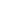 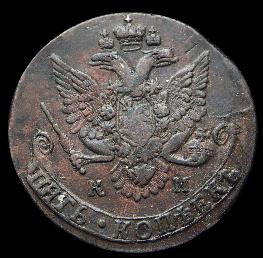 